FORMAREA PREȚULUI MOBILIERULUI DE BUCĂTĂRIE(important pentru fiecare client)Atunci când doriți să comandați un mobilier pentru casa dumneavoastră este necesar să țineți cont de careva instrumente de calcul pentru a vă asigura că prețul indicat in oferte corespunde în totalitate cu ceia ce dumneavoastră doriți. Pentru a vă asigura de o ofertă transparentă, este important să solicitați de la producătorii de mobilă detaliile ce includ oferta, și dacă toți parametri solicitați sunt încadrați în oferta respectivă.Solicitați să vi se elaboreze o schiță pentru mobilier .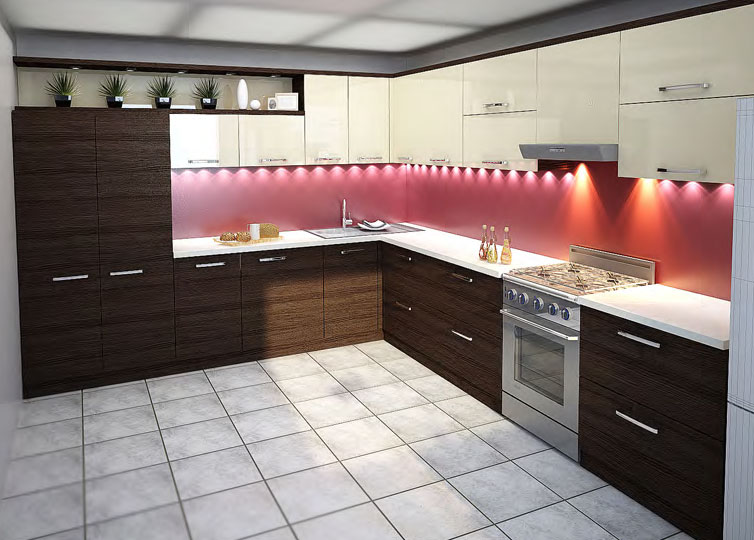 Solicitați să vină specialiștii și să facă măsurătorile exacte.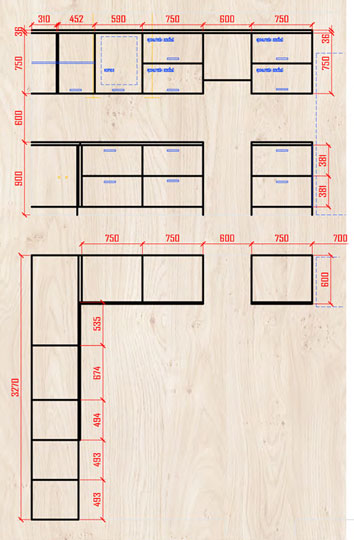 Examinați oferta de preț în funcție de suprafața spațiului dumneavoastră.CANTITATE PAL MELAMINATM.P. CALCULAȚIMATERIAL UȘI : PAL / MDF / STICLA / LEMNM.P. CALCULAȚIFERONORIE UTILIZATĂ   NUMAR DE PIESE (CANTITATE)ACCESORII DE BUCĂTĂRIE – INTERIOR/EXTERIORNUMAR DE PIESE (CANTITATE)TEHNICA DE BUCATARIEOPȚIONALCHIUVETE / SCURGĂTOAREOPȚIONAL